附件：企业清洁生产审核人员培训班报名回执表请在报名表中正确填写“发票抬头”、“纳税人识别号”等信息，如无特殊情况，已开发票不予更换。姓   名性别出生年月学历参加工作时间职务联系电话专业工作单位电子邮箱身份证号通信地址（邮寄证书使用）汇款账号帐户名称：中国环境科学学会 开户银行：中国光大银行北京礼士路支行银行账号：75010188000331250单位汇款请备注“第*期清洁生产+参训人员姓名”，多位人员参加则逐一填写参加人员姓名，例：第*期清洁生产培训+小明/小华/小雷。个人汇款请备注需要开具的发票抬头。帐户名称：中国环境科学学会 开户银行：中国光大银行北京礼士路支行银行账号：75010188000331250单位汇款请备注“第*期清洁生产+参训人员姓名”，多位人员参加则逐一填写参加人员姓名，例：第*期清洁生产培训+小明/小华/小雷。个人汇款请备注需要开具的发票抬头。帐户名称：中国环境科学学会 开户银行：中国光大银行北京礼士路支行银行账号：75010188000331250单位汇款请备注“第*期清洁生产+参训人员姓名”，多位人员参加则逐一填写参加人员姓名，例：第*期清洁生产培训+小明/小华/小雷。个人汇款请备注需要开具的发票抬头。帐户名称：中国环境科学学会 开户银行：中国光大银行北京礼士路支行银行账号：75010188000331250单位汇款请备注“第*期清洁生产+参训人员姓名”，多位人员参加则逐一填写参加人员姓名，例：第*期清洁生产培训+小明/小华/小雷。个人汇款请备注需要开具的发票抬头。付款时请务必在备注栏填写：第*期清洁生产+单位简称+姓名/电话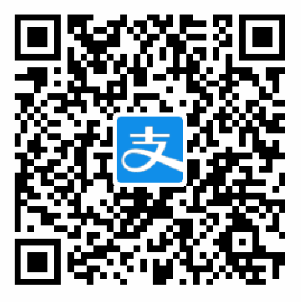 付款时请务必在备注栏填写：第*期清洁生产+单位简称+姓名/电话开票信息发票类型□增值税普通发票□增值税普通发票□增值税普通发票□增值税普通发票□增值税普通发票开票信息发票抬头开票信息纳税人识别号报名联系老师联系人：唐老师  电话：19951920979   邮箱：hb@chinacses.org联系人：唐老师  电话：19951920979   邮箱：hb@chinacses.org联系人：唐老师  电话：19951920979   邮箱：hb@chinacses.org联系人：唐老师  电话：19951920979   邮箱：hb@chinacses.org联系人：唐老师  电话：19951920979   邮箱：hb@chinacses.org联系人：唐老师  电话：19951920979   邮箱：hb@chinacses.org备注1.近期蓝底免冠1寸彩色（蓝底）标准证件照2张；2.身份证（正反面）复印件；3.请将此表于培训前报至招生组邮箱，报到时上交1、2材料。4.扫码注册报名后，无需邮件发送报名信息。1.近期蓝底免冠1寸彩色（蓝底）标准证件照2张；2.身份证（正反面）复印件；3.请将此表于培训前报至招生组邮箱，报到时上交1、2材料。4.扫码注册报名后，无需邮件发送报名信息。1.近期蓝底免冠1寸彩色（蓝底）标准证件照2张；2.身份证（正反面）复印件；3.请将此表于培训前报至招生组邮箱，报到时上交1、2材料。4.扫码注册报名后，无需邮件发送报名信息。1.近期蓝底免冠1寸彩色（蓝底）标准证件照2张；2.身份证（正反面）复印件；3.请将此表于培训前报至招生组邮箱，报到时上交1、2材料。4.扫码注册报名后，无需邮件发送报名信息。1.近期蓝底免冠1寸彩色（蓝底）标准证件照2张；2.身份证（正反面）复印件；3.请将此表于培训前报至招生组邮箱，报到时上交1、2材料。4.扫码注册报名后，无需邮件发送报名信息。1.近期蓝底免冠1寸彩色（蓝底）标准证件照2张；2.身份证（正反面）复印件；3.请将此表于培训前报至招生组邮箱，报到时上交1、2材料。4.扫码注册报名后，无需邮件发送报名信息。